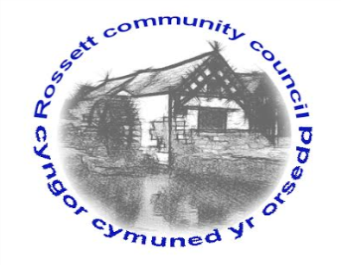 Rossett Community Council10th February 2022The next meeting of Rossett Community Council is to be held at Rossett Village Hall on Wednesday 16th February 2022 at 7.30pm to transact the following business.Wendy PaceClerk for the Council	AGENDADeclarations of InterestMembers are reminded that they should declare the existence and nature of any personal or prejudicial interest in the business of this meeting.Apologies for absence Approval of the Minutes of the 19th January 2022 meetingCrime ReportRepresentation's from General PublicMr Rowlands – Spar shop, Station RoadMatters ArisingHwb Yr OrseddTraffic Order – The GreenMatters to be discussed:Station Road car park – Cllr ParringtonQueens Jubilee Event/Garden – Cllr ParringtonSpeeding/Lighting Trevalyn – Cllr WoodsCommunity Speed Watch – Cllr Jones7.	Reports: To receive updates from the following:County Councillor Jones’ ReportClerk’s Report Reports from Community CouncillorsYouth Representative8.	Finance:Finance Report Invoices payable (see attached schedule)9.	Planning: P/2022/0063 – 1 Alyn Drive, Rossett – Variation of Condition 3 of Planning Permission P/2021/0949 to Amend Approved Plans, comments requested by 10/02/22.P/2022/0085 – Pentlands, The Green, Rossett – First Floor Side Extension.P/2022/0075 – Lilac Cottage, Stringers Lane, Burton, Rossett – Two Storey Front and Side Extensions.P/2022/1022 – Three Acres, Rosemary Lane, Burton, Rossett – Variation of Condition 2 of Planning Permission P/2021/0153 to Amend Approved Plans.10.	Other Items brought to the Council’s Attention by Councillors11.	Date, Venue and Time of next meeting: Wednesday 16th March 2022 at 7.30pm at Rossett Village Hall._____________________________________________________________Clerk : Wendy Pace : clerk@rossettcommunitycouncil.cymru  Tel:  07421 261118If you would like to view this meeting on Zoom, please email the Clerk to request the meeting ID.